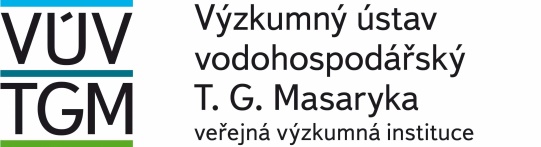 Zkrácená verze na fakturách VÚV TGM, v.v.i. Podbabská 2582/30 Praha 6 160 00(Na fakturách uvádějte výše uvedené číslo objednávky a přesný název naší organizace,IČO,DIČ)objednáváme u Vás:1.  Technická podpora mapového serveru WebMap,     dle cenové nabídky ( příloha v PDF)			                       1 KsKontaktní osoba ve VÚV :  Ing. Jiří Dlabal , e-mail: jiri.dlabal@vuv.cz                                                                         Tel.: 220 197 283Tato objednávka vstupuje v účinnost jejím zveřejněním v Centrálním registru smluv.Zveřejnění objednávka zajistí objednatel neprodleně po jejím podpisu.S přátelským pozdravem	    Jiří Vohadlo	    Vedoucí investičního a provozního odboru              (vedená v rejstříku veřejných výzkumných institucí u Ministerstva školství, mládeže a tělovýchovy)Limitní cena 61 000,-Kč vč.DPHDodací termín Co nejdříve    Doprava Zajistí žadatelDodací místo Viz. adresa na obj.Vyřizuje: Simona BártůTelefon: 220 197 251/724875842Fax: 224 319 847E-mail: simona.bartu@vuv.czTermín dodání ddodádonejnejpozdějiDatum:17.10.2017FISHER SCIENTIFIcHYDROSOFT VELESLAVÍN, s.r.o.U Sadu 13162 00 Praha 6Ing. HrudkaOBJEDNÁVKA: 395/2017 – 422.2